SMC 015SMC 015SMC 015 Performa Invoice number Performa Invoice number Performa Invoice number Performa Invoice number Performa Invoice number Performa Invoice number Performa Invoice numberSeller(name, address)STARKE MINE CHEM17, Najafgarh Road, Near Zakhira Chowk, New Delhi-110015 (India)Ph: +91-11-47009571Fax: +91-11-47009570Seller(name, address)STARKE MINE CHEM17, Najafgarh Road, Near Zakhira Chowk, New Delhi-110015 (India)Ph: +91-11-47009571Fax: +91-11-47009570Seller(name, address)STARKE MINE CHEM17, Najafgarh Road, Near Zakhira Chowk, New Delhi-110015 (India)Ph: +91-11-47009571Fax: +91-11-47009570Validity date of  P/I (yyyy-mm-dd)2018-02-05Validity date of  P/I (yyyy-mm-dd)2018-02-05Validity date of  P/I (yyyy-mm-dd)2018-02-05Performa  Invoice date  (yyyy-mm-dd)2017-10-07Performa  Invoice date  (yyyy-mm-dd)2017-10-07Performa  Invoice date  (yyyy-mm-dd)2017-10-07Performa  Invoice date  (yyyy-mm-dd)2017-10-07Performa  Invoice date  (yyyy-mm-dd)2017-10-07Performa  Invoice date  (yyyy-mm-dd)2017-10-07Performa  Invoice date  (yyyy-mm-dd)2017-10-07Seller(name, address)STARKE MINE CHEM17, Najafgarh Road, Near Zakhira Chowk, New Delhi-110015 (India)Ph: +91-11-47009571Fax: +91-11-47009570Seller(name, address)STARKE MINE CHEM17, Najafgarh Road, Near Zakhira Chowk, New Delhi-110015 (India)Ph: +91-11-47009571Fax: +91-11-47009570Seller(name, address)STARKE MINE CHEM17, Najafgarh Road, Near Zakhira Chowk, New Delhi-110015 (India)Ph: +91-11-47009571Fax: +91-11-47009570Seller's reference           Seller's reference           Seller's reference           Buyer's  Commercial Card No:14004283687Buyer's  Commercial Card No:14004283687Buyer's  Commercial Card No:14004283687Buyer's  Commercial Card No:14004283687Buyer's  Commercial Card No:14004283687Buyer's  Commercial Card No:14004283687Buyer's  Commercial Card No:14004283687Seller(name, address)STARKE MINE CHEM17, Najafgarh Road, Near Zakhira Chowk, New Delhi-110015 (India)Ph: +91-11-47009571Fax: +91-11-47009570Seller(name, address)STARKE MINE CHEM17, Najafgarh Road, Near Zakhira Chowk, New Delhi-110015 (India)Ph: +91-11-47009571Fax: +91-11-47009570Seller(name, address)STARKE MINE CHEM17, Najafgarh Road, Near Zakhira Chowk, New Delhi-110015 (India)Ph: +91-11-47009571Fax: +91-11-47009570Buyer (name, address)ERFAN MEHR MANDEGAR CO.TEHRAN, IRAN.Buyer (name, address)ERFAN MEHR MANDEGAR CO.TEHRAN, IRAN.Buyer (name, address)ERFAN MEHR MANDEGAR CO.TEHRAN, IRAN.Buyer (name, address)ERFAN MEHR MANDEGAR CO.TEHRAN, IRAN.Buyer (name, address)ERFAN MEHR MANDEGAR CO.TEHRAN, IRAN.Buyer (name, address)ERFAN MEHR MANDEGAR CO.TEHRAN, IRAN.Buyer (name, address)ERFAN MEHR MANDEGAR CO.TEHRAN, IRAN.Buyer (name, address)ERFAN MEHR MANDEGAR CO.TEHRAN, IRAN.Buyer (name, address)ERFAN MEHR MANDEGAR CO.TEHRAN, IRAN.Buyer (name, address)ERFAN MEHR MANDEGAR CO.TEHRAN, IRAN.Consignee (name, address)Consignee (name, address)Consignee (name, address)Country of beneficiary       INDIACountry of beneficiary       INDIACountry of beneficiary       INDIACountry of beneficiary       INDIACountry of beneficiary       INDIACountry of beneficiary       INDIACountry of beneficiary       INDIACountry of beneficiary       INDIACountry of beneficiary       INDIACountry of beneficiary       INDIAFreight forwarder (name, address)Freight forwarder (name, address)Freight forwarder (name, address)Country of destination         IRANCountry of destination         IRANCountry of destination         IRANCountry of destination         IRANCountry of destination         IRANCountry of origin        INDIACountry of origin        INDIACountry of origin        INDIACountry of origin        INDIACountry of origin        INDIAFreight forwarder (name, address)Freight forwarder (name, address)Freight forwarder (name, address)Terms of delivery                                     relevant location CFR        Terms of delivery                                     relevant location CFR        Terms of delivery                                     relevant location CFR        Terms of delivery                                     relevant location CFR        Terms of delivery                                     relevant location CFR        Terms of delivery                                     relevant location CFR        Terms of delivery                                     relevant location CFR        Terms of delivery                                     relevant location CFR        Terms of delivery                                     relevant location CFR        Terms of delivery                                     relevant location CFR        Freight forwarder (name, address)Freight forwarder (name, address)Freight forwarder (name, address)Terms of delivery                                     relevant location CFR        Terms of delivery                                     relevant location CFR        Terms of delivery                                     relevant location CFR        Terms of delivery                                     relevant location CFR        Terms of delivery                                     relevant location CFR        Terms of delivery                                     relevant location CFR        Terms of delivery                                     relevant location CFR        Terms of delivery                                     relevant location CFR        Terms of delivery                                     relevant location CFR        Terms of delivery                                     relevant location CFR        partial shipment: allowed                               not allowedpartial shipment: allowed                               not allowedpartial shipment: allowed                               not allowedTerms of payment                                Transaction currency CASH                                                     EUROTerms of payment                                Transaction currency CASH                                                     EUROTerms of payment                                Transaction currency CASH                                                     EUROTerms of payment                                Transaction currency CASH                                                     EUROTerms of payment                                Transaction currency CASH                                                     EUROTerms of payment                                Transaction currency CASH                                                     EUROTerms of payment                                Transaction currency CASH                                                     EUROTerms of payment                                Transaction currency CASH                                                     EUROTerms of payment                                Transaction currency CASH                                                     EUROTerms of payment                                Transaction currency CASH                                                     EUROPort/airport of loading      INDIATransport mode and      means BY SEATransport mode and      means BY SEATerms of payment                                Transaction currency CASH                                                     EUROTerms of payment                                Transaction currency CASH                                                     EUROTerms of payment                                Transaction currency CASH                                                     EUROTerms of payment                                Transaction currency CASH                                                     EUROTerms of payment                                Transaction currency CASH                                                     EUROTerms of payment                                Transaction currency CASH                                                     EUROTerms of payment                                Transaction currency CASH                                                     EUROTerms of payment                                Transaction currency CASH                                                     EUROTerms of payment                                Transaction currency CASH                                                     EUROTerms of payment                                Transaction currency CASH                                                     EUROFinal place delivery          SHAHID RAJAEEPort/airport of discharge  BANDAR ABBASPort/airport of discharge  BANDAR ABBASTotal cube (m3)Total cube (m3)Total gross wt (kg)Total gross wt (kg)CommodityCommodityCommodityNo. and kind of packages  Shipping description of goodsNo. and kind of packages  Shipping description of goodsNo. and kind of packages  Shipping description of goodsNo. and kind of packages  Shipping description of goodsShipping marks; Transport unit IDShipping marks; Transport unit ID27,500  KG27,500  KGEN 1402-3EN 1402-3EN 1402-3EN 1402-3EN 1402-3EN 1402-3EN 1402-3EN 1402-3EN 1402-3EN 1402-3EN 1402-3No, and Kind of standardNo, and Kind of standardAmountUnit price Unit price Quantity KGQuantity KGQuantity KGNet wt (kg)Net wt (kg)Item  description                                               Origin           Item  description                                               Origin           Item  description                                               Origin           Item  description                                               Origin           Item 717.60245.70904.50372.000.920.910.671.240.920.910.671.247,8002,70013,5003,0007,8002,70013,5003,0007,8002,70013,5003,000POTASH FELDSPAR POWDER (1.30 M.T/EACH)POTASH FELDSPAR POWDER (1.35 M.T/EACH)BALL CLAYSSK KAOLININDUSTRIAL GRADEPOTASH FELDSPAR POWDER (1.30 M.T/EACH)POTASH FELDSPAR POWDER (1.35 M.T/EACH)BALL CLAYSSK KAOLININDUSTRIAL GRADEPOTASH FELDSPAR POWDER (1.30 M.T/EACH)POTASH FELDSPAR POWDER (1.35 M.T/EACH)BALL CLAYSSK KAOLININDUSTRIAL GRADEPOTASH FELDSPAR POWDER (1.30 M.T/EACH)POTASH FELDSPAR POWDER (1.35 M.T/EACH)BALL CLAYSSK KAOLININDUSTRIAL GRADETotal  amount(gross)     1,989.80  EUROTotal  amount(gross)     1,989.80  EUROTotal  amount(gross)     1,989.80  EURO                                                                                                                                              Total  net wt(kg)                    27,000  KG                                                                                                                                              Total  net wt(kg)                    27,000  KG                                                                                                                                              Total  net wt(kg)                    27,000  KG                                                                                                                                              Total  net wt(kg)                    27,000  KG                                                                                                                                              Total  net wt(kg)                    27,000  KG                                                                                                                                              Total  net wt(kg)                    27,000  KG                                                                                                                                              Total  net wt(kg)                    27,000  KG                                                                                                                                              Total  net wt(kg)                    27,000  KG                                                                                                                                              Total  net wt(kg)                    27,000  KG                                                                                                                                              Total  net wt(kg)                    27,000  KGDiscount  Discount  Discount  Note:                                                                           Note:                                                                           Note:                                                                           Note:                                                                           Note:                                                                           Note:                                                                           Note:                                                                           Note:                                                                           Note:                                                                           Note:                                                                           FRIEGHT CHARGES250.00  EURO FRIEGHT CHARGES250.00  EURO FRIEGHT CHARGES250.00  EURO Note:                                                                           Note:                                                                           Note:                                                                           Note:                                                                           Note:                                                                           Note:                                                                           Note:                                                                           Note:                                                                           Note:                                                                           Note:                                                                           OTHER  EXPENDITURESOTHER  EXPENDITURESOTHER  EXPENDITURESNote:                                                                           Note:                                                                           Note:                                                                           Note:                                                                           Note:                                                                           Note:                                                                           Note:                                                                           Note:                                                                           Note:                                                                           Note:                                                                           TOTAL AMOUNT DUE 2,239.80  EUROTOTAL AMOUNT DUE 2,239.80  EUROTOTAL AMOUNT DUE 2,239.80  EURONote:                                                                           Note:                                                                           Note:                                                                           Note:                                                                           Note:                                                                           Note:                                                                           Note:                                                                           Note:                                                                           Note:                                                                           Note:                                                                           NAME OF SIGNATORY                                                                      NAME OF SIGNATORY                                                                      NAME OF SIGNATORY                                                                      NAME OF SIGNATORY                                                                      NAME OF SIGNATORY                                                                      NAME OF SIGNATORY                                                                      NAME OF SIGNATORY                                                                      NAME OF SIGNATORY                                                                      NAME OF SIGNATORY                                                                      PLACE AND DATE OF ISSUE(YYYY-MM-DD)                                                                          PLACE AND DATE OF ISSUE(YYYY-MM-DD)                                                                          PLACE AND DATE OF ISSUE(YYYY-MM-DD)                                                                          PLACE AND DATE OF ISSUE(YYYY-MM-DD)                                                                          PLACE AND DATE OF ISSUE(YYYY-MM-DD)                                                                          PLACE AND DATE OF ISSUE(YYYY-MM-DD)                                                                          PLACE AND DATE OF ISSUE(YYYY-MM-DD)                                                                          PLACE AND DATE OF ISSUE(YYYY-MM-DD)                                                                          PLACE AND DATE OF ISSUE(YYYY-MM-DD)                                                                          SEAL AND SIGNATURE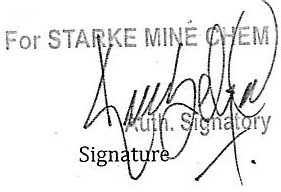 SEAL AND SIGNATURESEAL AND SIGNATURESEAL AND SIGNATURESEAL AND SIGNATURESEAL AND SIGNATURESEAL AND SIGNATURESEAL AND SIGNATURESEAL AND SIGNATURE